Something Special episodes about animalsThere are some episodes of Something Special that are about animals. The links are here:  Pig-washing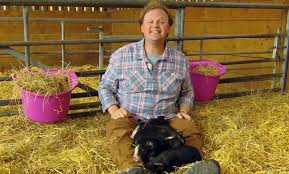 https://www.bbc.co.uk/iplayer/episode/b03qkw87/something-special-were-all-friends-series-9-1-pig-washing  Horse-riding by the sea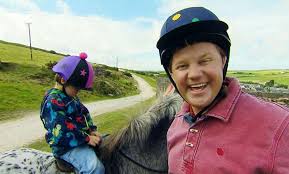 https://www.bbc.co.uk/iplayer/episode/b03skfmf/something-special-were-all-friends-series-9-6-horse-riding-by-the-sea  Wildlife Park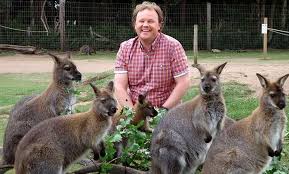 https://www.bbc.co.uk/iplayer/episode/b03skn1z/something-special-were-all-friends-series-9-10-wildlife-park  Dog walking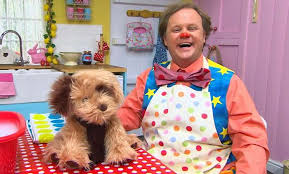 https://www.bbc.co.uk/iplayer/episode/b03tcgl6/something-special-were-all-friends-series-9-14-dog-walking  Farm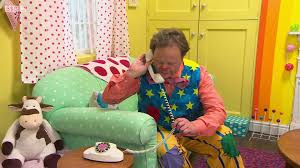 https://www.bbc.co.uk/iplayer/episode/b03tcgl6/something-special-were-all-friends-series-9-14-dog-walking  Wetlands Centre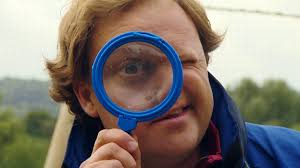 https://www.bbc.co.uk/iplayer/episode/b03ybw6c/something-special-were-all-friends-series-9-25-wetlands-centreAnd you might also like to listen to the Spanish songs we enjoy in Blue Class: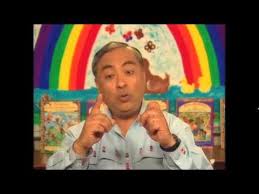 Popular Children’s Spanish Songs by Jose Luis Orozcohttps://www.youtube.com/watch?v=oFS1MIh-Pok